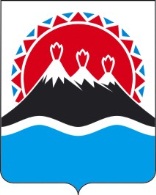  АГЕНТСТВО ПО ВНУТРЕННЕЙ ПОЛИТИКЕ КАМЧАТСКОГО КРАЯПРИКАЗ №   - пг. Петропавловск-Камчатский                                                 «  » мая 2019 годаВ целях уточнения сроков предоставления документов органами местного самоуправления муниципальных образований в Камчатском крае для получения субсидии из краевого бюджета на реализацию основного мероприятия 5.4 «Развитие инфраструктуры некоммерческого сектора, изучение состояния некоммерческого сектора, консультирование по вопросам деятельности СОНКО» подпрограммы 5 «Повышение эффективности государственной поддержки социально ориентированных некоммерческих организаций» государственной программы Камчатского края «Социальная поддержка граждан в Камчатском крае»ПРИКАЗЫВАЮ: Часть 3 приказа Агентства по внутренней политике Камчатского края 04.03.2019 № 35-П «Об отдельных вопросах предоставления субсидий местным бюджетам на реализацию основного мероприятия 5.4 «Развитие инфраструктуры некоммерческого сектора, изучение состояния некоммерческого сектора, консультирование по вопросам деятельности СОНКО» подпрограммы 5 «Повышение эффективности государственной поддержки социально ориентированных некоммерческих организаций» государственной программы Камчатского края «Социальная поддержка граждан в Камчатском крае» дополнить абзацем следующего содержания:«Для получения субсидии из краевого бюджета на реализацию основного мероприятия 5.4 «Развитие инфраструктуры некоммерческого сектора, изучение состояния некоммерческого сектора, консультирование по вопросам деятельности СОНКО» подпрограммы 5 «Повышение эффективности государственной поддержки социально ориентированных некоммерческих организаций» государственной программы Камчатского края «Социальная поддержка граждан в Камчатском крае» органы местного самоуправления муниципальных образований в Камчатском крае предоставляют документы в срок до 20 мая 2019 года.» Настоящий приказ вступает в силу через 10 дней после его официального опубликования и распространяется на правоотношения, возникшие с 15.04.2019 года.Руководитель Агентства                                                                     И.В. Гуляев Пояснительная запискак проекту приказа Агентства по внутренней политике Камчатского края  «О внесении изменений в приказ Агентства по внутренней политике Камчатского края от 27.11.2017 № 82-П «Об отдельных вопросах предоставления субсидий местным бюджетам на реализацию основного мероприятия 5.1 «Финансовая поддержка деятельности социально ориентированных некоммерческих организаций на региональном и муниципальном уровнях» подпрограммы 5 «Повышение эффективности государственной поддержки социально ориентированных некоммерческих организаций» государственной программы Камчатского края «Социальная поддержка граждан в Камчатском крае»Настоящий проект приказа Агентства по внутренней политике Камчатского края  «О внесении изменений в приказ Агентства по внутренней политике Камчатского края от 27.11.2017 № 82-П «Об отдельных вопросах предоставления субсидий местным бюджетам на реализацию основного мероприятия 5.1 «Финансовая поддержка деятельности социально ориентированных некоммерческих организаций на региональном и муниципальном уровнях» подпрограммы 5 «Повышение эффективности государственной поддержки социально ориентированных некоммерческих организаций» государственной программы Камчатского края «Социальная поддержка граждан в Камчатском крае» разработан в связи с уточнением отдельных положений приказа.Реализация проекта приказа выделения дополнительных денежных средств из краевого бюджета не потребует.Проект приказа 24.05.2018 размещен на официальном сайте исполнительных органов государственной власти Камчатского края в сети «Интернет» для проведения в срок до 30.05.2018 независимой антикоррупционной экспертизы, по окончании указанного срока экспертных заключений не поступило.В соответствии с постановлением Правительства Камчатского края         от 06.06.2013 № 233-П «Об утверждении Порядка проведения оценки регулирующего воздействия проектов нормативных правовых актов и нормативных правовых актов Камчатского края» настоящий проект приказа в оценке регулирующего воздействия не нуждается.О внесении изменений в приказ Агентства по внутренней политике Камчатского края от 04.03.2019 
№ 35-П «Об отдельных вопросах предоставления субсидий местным бюджетам на реализацию основного мероприятия 5.4 «Развитие инфраструктуры некоммерческого сектора, изучение состояния некоммерческого сектора, консультирование по вопросам деятельности СОНКО» подпрограммы 5 «Повышение эффективности государственной поддержки социально ориентированных некоммерческих организаций» государственной программы Камчатского края «Социальная поддержка граждан в Камчатском крае»